АННОТАЦИЯ  РАБОЧЕЙ ПРОГРАММЫ ДИСЦИПЛИНЫ  КОМПЬЮТЕРНОЕ МОДЕЛИРОВАНИЕ ГЕОМЕТРИЧЕСКИХ ОБЪЕКТОВ по направлению 24.03.04 - Авиастроение (бакалавриат) Цели и задачи освоения дисциплины Цели освоения дисциплины: получение теоретических знаний и практических умений и навыков в области связанных с подготовкой и обработкой на станках с ЧПУ. Задачи освоения дисциплины: является усвоение основных положений современной технологии подготовки управляющих программ с использованием моделирования в CAM-системах. Освоение данной дисциплины обеспечивает выпускнику получение высшего профессионально профилированного образования и обладание перечисленными ниже общими и предметно-специализированными компетенциями. Они способствуют его социальной мобильности, устойчивости на рынке труда и успешной работе в избранной сфере деятельности. Место дисциплины в структуре  ООП ВО  Дисциплина «Компьютерное моделирование геометрических объектов» относится к числу дисциплин по выбору (Б1.В.ДВ.2.2) Основной образовательной программы бакалавриата по направлению подготовки 24.03.04 - Авиастроение (бакалавриат). Полученные в ходе освоения дисциплины «Компьютерное моделирование геометрических объектов» профессиональные компетенции будут использоваться в профессиональной деятельности, а так же теоретические и практические знания и навыки далее используются при выполнении курсовой и выпускной квалификационной работы.  Требования к результатам освоения дисциплины Процесс изучения дисциплины направлен на формирование следующих компетенций: способность применять естественнонаучные и общеинженерные знания, методы математического анализа и моделирования, теоретического и экспериментального исследования в профессиональной деятельности (ОПК-1);способность разрабатывать трехмерные модели летательного аппарата, его систем и агрегатов (ПК-8).В результате освоения дисциплины студент должен знать: Основные характеристики, преимущества и недостатки современных CAD/САМ систем. Формы представления исходной, промежуточной и результирующей информации САМ систем. Методы проектирования переходов обработки на различных станках с ЧПУ и оптимизация траектории инструментов. Возможности современных инструментов для станков с ЧПУ. Методы верификации результатов расчета и управляющих программ. Средства автоматизации существующие в CAM системах при подготовке управляющих программ. Постпроцессирование управляющих программ.  Уметь:  Проектировать технологические операции обработки на различных станках с ЧПУ с использованием современных САМ систем Верифицировать результаты расчетов и редактировать управляющих программ Решать проблемы настройки/наладки станков с ЧПУ Владеть: Навыками моделирования операций механообработки с помощью современных CAM- систем.  Общая трудоемкость дисциплины Общая трудоемкость  дисциплины составляет 4 зачетные единицы (144 часа) Образовательные технологии В ходе освоения дисциплины при проведении аудиторных занятий используются следующие образовательные технологии: Практические занятия проходят в виде лабораторных работ. Практические занятия предназначаются для закрепления теоретического материала на примерах проектирования токарной и фрезерной обработки для станков с ЧПУ. При организации самостоятельной работы занятий используются следующие образовательные технологии: дискуссионные (круглый стол, дискуссия); тестовые технологии, использование специализированных Интернет-ресурсов, электронных учебных пособий. Контроль успеваемости Программой дисциплины предусмотрены следующие виды текущего контроля: лабораторные работы. Промежуточная аттестация проводится в форме: экзамен. Страница 2 из 2 Министерство образования и науки РФ Ульяновский государственный университет Форма 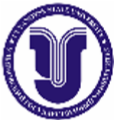 Ф – Аннотация рабочей программы дисциплины 